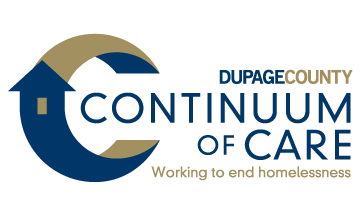 2018 ANNUAL HUD NOFA REPORT 	DUPAGE CONTINUUM IL514HUD COC NOFA SELECTION CRITERIAPIT = Point in Time Count done annually each January.The HDX Competition Report generated by HUD contains both Point in Time and System Performance Measure information.2018 SYSTEM PERFORMANCE MEASURES - Final Points received are determined by a combination of the numerical report and narrative question.  This table reports the numerical results according to the HDX competition report.  SPM= System Performance Measures*In question 3A-4 the question asks for the percentage of individuals and persons in families returning to homelessness over a 6- and 12-month period as reported in HDX. CoCs should only report the 6-month data and HUD will use the CoC Competition reports to look at the 12-month data.The 2018 HDX HUD Competition Report is available as a reference.  The CoC Application and Project Priority Listing for FY 2018 funding competition have been posted on the CoC’s webpage. The website also contains detailed populations charts for all household types, youth and veterans from the 2018 Point in Time Count. HUD CRITERIANOFA  SECTION HUD CRITERIA or BASELINE in 2017 ACTUAL 2018COMMENTSPERFORMANCE RESULTReducing by 5% the number of sheltered homeless persons using the 2018 PIT countNOFA P.62(HUD competition report, not SPM)316280(36) or 11% decrease. .MET – 2 ptsA decrease by 5% is the goalReducing by 5% the number of unsheltered homeless persons from 2017 PIT count (since there was no unsheltered count in 2018)NOFA P. 62(HUD competition report)3015(15) decrease. 50% decrease.MET – 5 pts.A decrease by 5% is the goalDecreasing by 5% the combined sheltered and unsheltered homeless from the previous PIT countNOFA P. 62(HUD competition report)331295(36) decrease11% decreaseMET – 3 pts.A decrease by 5% is the goalNumber of dedicated and dedicated plus beds in project applications compared to total PSH beds in applications.NOFA P. 6690%304/313=97%90% all PSH beds in the CoC application is the goal MET -  4 ptsReducing the number of chronically homeless persons in the 2018 PIT countNOFA P. 66(HUD competition report)3631(5) decrease . MET – 6 pts.A decrease is the goal.Decrease the number of homeless households with children in 2018 PIT. NOFA P. 67(HUD competition report)45450 decrease.   NOT MET –4 ptsA decrease is the goal.Decrease by at least 5% the number of homeless veterans in the 2018 PIT countNOFA P. 67(HUD competition report)812+4 increaseNOT MET – 7 pts.Decrease by 5% is the goal.ORORDecrease by 75% the number of homeless veterans compared to 2011 PIT count NOFA P. 69(HUD competition report)in 201112(6) decrease 33% decreaseNOT MET – same 7 pts as above. Decrease by 75% is the goal.Reduce by at least 5% the number of unsheltered homeless veterans in 2017 countNOFA P. 691 0Used comparison of 2016 to 2017.  (1) Decrease or 100%.  MET –3 pts.75% of new and renewal housing projects report Yes to Housing First and  low barrierNOFA P. 5375%19/19=100%75% all beds is the goal.MET – 7 pts.12. Increase the number of Rapid Rehousing beds to serve all populationsNOFA P. 55(HUD competition report)3268+36 increase MET -10 pts.An increase is the goal.COC QUESTION AND POSSIBLE POINTSSPMMETRIC MEASURED BY HUD HUD EXPECTED RESULTNUMERICAL ACTUAL RESULTPERFORMANCE3A-1  3 pts.Measure 5First Time Homeless Metric 5.2The number of first time homeless entering ES, SH, TH, and PH projects with no prior enrollment in HMIS. Decrease Reduction by (4)787-783=(4)MET – 3pts.3A-2  14 pts.Measure 1Length-of-Time Homeless Metric 1.1 (a.1.2)The average length of time people experience homelessness in ES, SH, and TH Decrease at least 5%Decreased by 2 nights107 -105= 22/107 = 1.8% decreaseNOT MET – 14 pts.3A-3(1) 11 pts. Measure 7Successful Permanent Housing Placement and Retention Metric 7b.1Persons in ES, SH, TH and PH-RRH who exited, plus persons in other PH projects who exited to permanent housing destinations Increase at least 5%39% -42%= (3) %Decreased by 3%NOT MET –part of 11 pts.No increase instead a decrease.3A-3(2) Pts. part of aboveMeasure 7Successful Permanent Housing Placement and Retention in PSH Metric 7b.2 Persons in all PH projects except PH-RRH who exited after moving into housing who exited to permanent housing destinations, or who moved into housing and remained in the PH project Increase at least 5%97% -96% = 1 % 1% increaseNOT MET? – part of 11 pts.Must increase by at least 5% but it would not be possible to increase 5% so maybe would get the points. 3A-4* 8 pts.Measure 2Returns to Homelessness Metric 2aPercentage that exit from SO, ES, TH, SH, and PH to a permanent housing destination and return within 6 months. Decrease at least 5% compared to previous year. Using the less than 6 month data only here.*14% previous year12% this year(2%) decreaseNOT MET – 8 pts.Did not meet the 5% decrease criteria.3A-54 pts.Measure 4Job and Income GrowthNo metric indicated. There are 6 metrics.Increase5 out of 6 metrics increased MET – 4 pts.